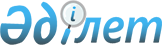 Об утверждении лимитов государственных обязательств по проектам государственно-частного партнерства, в том числе государственных концессионных обязательств, местных исполнительных органов на 2019-2021 годыПриказ Министра национальной экономики Республики Казахстан от 23 мая 2019 года № 41. Зарегистрирован в Министерстве юстиции Республики Казахстан 24 мая 2019 года № 18728
      В соответствии с пунктом 2 статьи 164 Бюджетного кодекса Республики Казахстан от 4 декабря 2008 года ПРИКАЗЫВАЮ:
      1. Утвердить прилагаемые лимиты государственных обязательств по проектам государственно-частного партнерства, в том числе государственных концессионных обязательств, местных исполнительных органов на 2019-2021 годы.
      2. Департаменту инвестиционной политики в установленном законодательством порядке обеспечить:
      1) государственную регистрацию настоящего приказа в Министерстве юстиции Республики Казахстан;
      2) в течение десяти календарных дней со дня государственной регистрации настоящего приказа в Министерстве юстиции Республики Казахстан направление его на казахском и русском языках в Республиканское государственное предприятие на праве хозяйственного ведения "Институт законодательства и правовой информации Республики Казахстан" Министерства юстиции Республики Казахстан для официального опубликования и включения в Эталонный контрольный банк нормативных правовых актов Республики Казахстан;
      3) размещение настоящего приказа на интернет-ресурсе Министерства национальной экономики Республики Казахстан;
      4) в течение десяти рабочих дней после государственной регистрации настоящего приказа в Министерстве юстиции Республики Казахстан представление в Юридический департамент Министерства национальной экономики Республики Казахстан сведений об исполнении мероприятий, предусмотренных подпунктами 1), 2) и 3) настоящего пункта.
      3. Контроль за исполнением настоящего приказа возложить на вице-министра национальной экономики Республики Казахстан.
      4. Настоящий приказ вводится в действие по истечении десяти календарных дней после дня его первого официального опубликования.
      "СОГЛАСОВАН"
Министерство финансов
Республики Казахстан Лимиты государственных обязательств по проектам государственно-частного партнерства, в том числе государственных концессионных обязательств, местных исполнительных органов на 2019-2021 годы
      Примечание: расшифровка аббревиатур:
      ГО ГЧП – государственные обязательства по проектам государственно-частного партнерства
      МИО – местные исполнительные органы
					© 2012. РГП на ПХВ «Институт законодательства и правовой информации Республики Казахстан» Министерства юстиции Республики Казахстан
				
      Министр национальной экономики 
Республики Казахстан 

Р. Даленов
Утверждены
приказом Министра
национальной экономики
Республики Казахстан
от 23 мая 2019 года № 41тысяч тенге
№ п/п
Местный исполнительный орган
Лимит государственных обязательств по проектам государственно-частного партнерства, в том числе государственных концессионных обязательств, местных исполнительных органов
Лимит государственных обязательств по проектам государственно-частного партнерства, в том числе государственных концессионных обязательств, местных исполнительных органов
Лимит государственных обязательств по проектам государственно-частного партнерства, в том числе государственных концессионных обязательств, местных исполнительных органов
Лимит государственных обязательств по проектам государственно-частного партнерства, в том числе государственных концессионных обязательств, местных исполнительных органов
Лимит государственных обязательств по проектам государственно-частного партнерства, в том числе государственных концессионных обязательств, местных исполнительных органов
Лимит государственных обязательств по проектам государственно-частного партнерства, в том числе государственных концессионных обязательств, местных исполнительных органов
№ п/п
Местный исполнительный орган
2019 год
2019 год
2020 год
2020 год
2021 год
2021 год
Лимит ГО ГЧП МИО
Лимит принятия
Лимит ГО ГЧП МИО
Лимит принятия
Лимит ГО ГЧП МИО
Лимит принятия
1
Акмолинская область
34 406 105
25 834 850
36 955 430
28 384 175
39 631 505
31 060 251
2
Актюбинская область
33 266 189
13 545 330
34 650 788
14 929 929
37 849 128
18 128 269
3
Алматинская область
73 296 654
64 305 176
68 083 959
59 092 481
73 855 291
64 863 813
4
Атырауская область
45 557 693
24 099 317
49 397 300
27 938 924
55 674 223
34 215 847
5
Восточно-Казахстанская область
55 877 757
23 240 649
56 357 791
23 720 683
60 461 930
27 824 822
6
Жамбылская область
43 529 202
42 317 988
43 311 482
42 100 268
45 665 278
44 454 064
7
Западно-Казахстанская область
24 855 290
22 106 030
24 508 057
21 758 797
26 753 295
24 004 035
8
Карагандинская область
49 426 556
49 426 556
52 640 593
52 640 593
57 454 164
57 454 164
9
Костанайская область
35 421 128
18 996 076
36 377 230
19 952 178
39 064 414
22 639 362
10
Кызылординская область
35 783 845
25 281 616
39 061 049
28 558 820
41 149 559
30 647 330
11
Мангистауская область
30 985 394
25 747 359
34 177 312
28 939 277
38 498 830
33 260 795
12
Павлодарская область
32 659 408
23 859 552
34 498 569
25 698 713
38 014 734
29 214 878
13
Северо-Казахстанская область
27 354 264
23 959 446
27 965 151
24 570 333
29 781 379
26 386 561
14
Туркестанская область
91 140 394
77 923 133
89 001 266
75 784 005
92 665 412
79 448 151
15
г. Шымкент
63 140 851
37 424 917
46 913 440
21 197 506
51 924 381
26 208 447
16
г. Алматы
214 977 343
165 109 650
256 957 372
207 089 679
269 300 482
219 432 789
17
г. Нур-Султан
136 357 482
98 877 015
150 493 240
113 012 773
169 422 014
131 941 547
Итого:
1 028 035 554
762 054 660
1 081 350 028
815 369 133
1 167 166 019
908 483 815